OBEC RUDLOV, OBECNÝ ÚRAD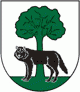 094 35 Rudlov 37                Utvorenie volebných okrskov a určenie            volebnej  miestnosti  pre  REFERENDUM  vyhláseného                                          na sobotu 21. januára 2023        V zmysle rozhodnutia prezidentky  Slovenskej republiky o vyhlásení referenda na 21. januára 2023, bol na území obce Rudlov utvorený jeden volebný okrsok č. 1 a určená volebná miestnosť Kultúrny dom Rudlov 37.V Rudlove dňa 11.11.2022                                                                                            Ing. Juraj Vasiľ                                                                                              starosta obce